		   	          Mapa 1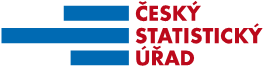 Map 1Zahraniční obchod se sousedními státy v dubnu 2015External Trade with Neighbouring Countries, April 2015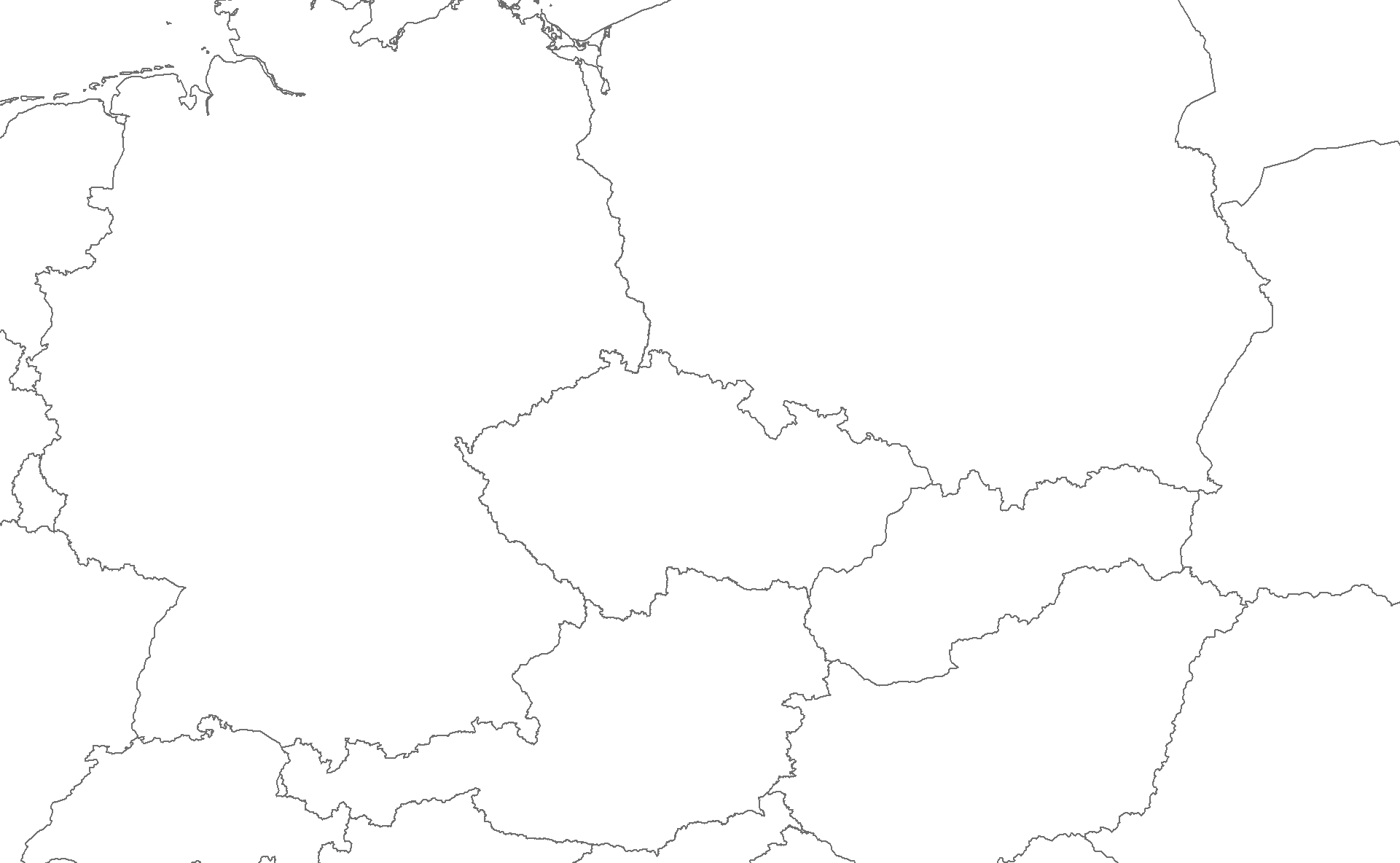 